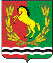 АДМИНИСТРАЦИЯМУНИЦИПАЛЬНОГО ОБРАЗОВАНИЯ   ЧКАЛОВСКИЙ  СЕЛЬСОВЕТАСЕКЕЕВСКОГО РАЙОНА ОРЕНБУРГСКОЙ ОБЛАСТИПОСТАНОВЛЕНИЕ15.06.2020                                             п. Чкаловский                                № 53- п   Об отказе в принятии  на учет семью  Демьяненко Р.Р.  в качестве нуждающейся в улучшении жилищных условийВ соответствии со ст. 6 Закона Оренбургской области от 23.11. 2005  № 2733/489-III-ОЗ  “О порядке ведения органами местного самоуправления  учета граждан в качестве нуждающихся  в жилых помещениях, предоставляемых по договорам социального найма»,   Уставом муниципального образования Чкаловский сельсовет, постановляет:1. Отказать гр. Демьяненко Р.Р. в принятии на учет её семьи  в качестве нуждающейся в  улучшении жилищных условий в связи с тем, что не истек срок, предусмотренный частью 3 ст.4 Закона Оренбургской области от 23.11. 2005  № 2733/489-III-ОЗ  “О порядке ведения органами местного самоуправления  учета граждан в качестве нуждающихся  в жилых помещениях, предоставляемых по договорам социального найма». 	2.Секретарю жилищной комиссии уведомить выше указанную семью о принятом решении.	3.Настоящее  постановление  вступает в силу  со дня его   подписания.Глава  муниципального образования                                            Э.Н. КосынкоРазослано: в дело,  жилищной комиссии, прокурору района, Демьяненко Р.Р